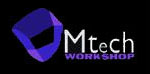 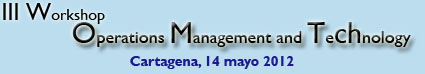 SOLICITUD DE INSCRIPCIONNombre:Apellidos:Universidad:Por favor, marque con una X en función sus preferencias:Acudirá a la cena y visita guiada previa al Workshop, 13 de mayoSÍ 		NO		ProbablementeAcudirá a la cena del Workshop, 14 de mayoSÍ		NO		ProbablementeDatos para la FacturaUniversidad o Nombre y Apellidos:CIF o DNI:Dirección:									CP:			Ciudad: 				Provincia:				Forma de Pago:Realice una Transferencia Bancaria a: BANCO MARE NOSTRUM, S.A. (CAJA DE AHORROS DE MURCIA)  0487 0045 37 2080000078Universidad Politécnica de Cartagena - Pza. del Cronista Isidoro Valverde, Edif. La Milagrosa, CP. 30202 Cartagena - CIF: Q-8050013EEl nombre de la transferencia debe ser del inscripto al Congreso, independientemente de quien haga la transferencia. Indique en el concepto de la transferencia “Inscripción en III Edición del Workshop in Operations Management and Technology”.Para ingresos desde el extranjero:    CÓDIGO IBAN: ES50 + Número de la cuenta.    CÓDIGO BIC: GBMNESMMXXXEscanee  y envíe este formulario de inscripción a: angel.martinez@upct.es o bien envíelo por fax al 968 32 7008 (Att. Ángel R. Martínez Lorente)Fecha y Firma